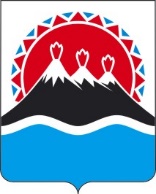 МИНИСТЕРСТВО ЗДРАВООХРАНЕНИЯ КАМЧАТСКОГО КРАЯПРИКАЗг. Петропавловск-КамчатскийО внесении изменения в приложение 12 к приказу Министерства здравоохранения Камчатского края от 12.09.2014 № 774 «О порядке направления граждан в государственные бюджетные учреждения здравоохранения Камчатского края для оказания медицинской помощи в амбулаторных условиях и госпитализации в плановом порядке»ПРИКАЗЫВАЮ:Абзац 3 пункта 7 приложения 12 к Приказу Министерства здравоохранения Камчатского края от 12.09.2014 № 774 «О порядке направления граждан в государственные бюджетные учреждения здравоохранения Камчатского края для оказания медицинской помощи в амбулаторных условиях и госпитализации в плановом порядке» изложить в следующей редакции:«- автомобильным транспортом: общего пользования в автобусе пригородного (междугороднего) сообщения; личного пользования, не выше стоимости проезда в автобусе пригородного (междугороднего) сообщения, подтвержденной справкой транспортной организации (иной организации, индивидуального предпринимателя), осуществляющей продажу билетов;».2. Настоящий приказ вступает в силу после дня его официального опубликования и распространяется на правоотношения, возникшие с 1 января 2023 года.[Дата регистрации]№[Номер документа]Министр здравоохранения Камчатского края[горизонтальный штамп подписи 1]                  А.В. Гашков